NameDr. Rahul SharmaDr. Rahul SharmaDr. Rahul SharmaDr. Rahul SharmaDr. Rahul SharmaDr. Rahul Sharma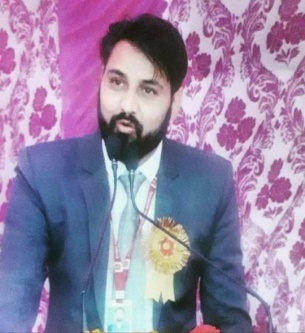 DesignationAssistant ProfessorAssistant ProfessorAssistant ProfessorAssistant ProfessorAssistant ProfessorAssistant ProfessorDepartmentGeographyGeographyGeographyGeographyGeographyGeographyQualificationM.Sc. , NET, HTET, B.Ed.M.Sc. , NET, HTET, B.Ed.M.Sc. , NET, HTET, B.Ed.M.Sc. , NET, HTET, B.Ed.M.Sc. , NET, HTET, B.Ed.M.Sc. , NET, HTET, B.Ed.Research YesYesYesYesYesYesYesYesExperience (in years)Total4 yearsTotal4 yearsTotal4 yearsTeaching4Teaching4Teaching4Research7Research7Contact Details:E-mailSharma.rahul32299@gmail.comE-mailSharma.rahul32299@gmail.comE-mailSharma.rahul32299@gmail.comE-mailSharma.rahul32299@gmail.comE-mailSharma.rahul32299@gmail.com       Mobile/Phone         9467932321       Mobile/Phone         9467932321       Mobile/Phone         9467932321Books/Chapters Published1 Book1 Book1 Book1 Book1 Book1 Book1 Book1 BookResearch PublicationsInternational JournalsInternational JournalsNational JournalsNational JournalsInternational ConferencesInternational ConferencesInternational ConferencesNational ConferencesResearch Publications22224444Research Guidance Research Guidance Ph.D.Ph.D.MastersMastersMastersResearch ProjectsResearch ProjectsCompletedCompletedCompletedCompletedCompletedConsultancy ProjectsConsultancy ProjectsCompletedCompletedCompletedCompletedCompletedSeminar/Conference/STTPsSeminar/Conference/STTPsAttendedAttendedOrganized Organized Organized Professional AffiliationsProfessional AffiliationsAwards/ Fellowships etc.Awards/ Fellowships etc.